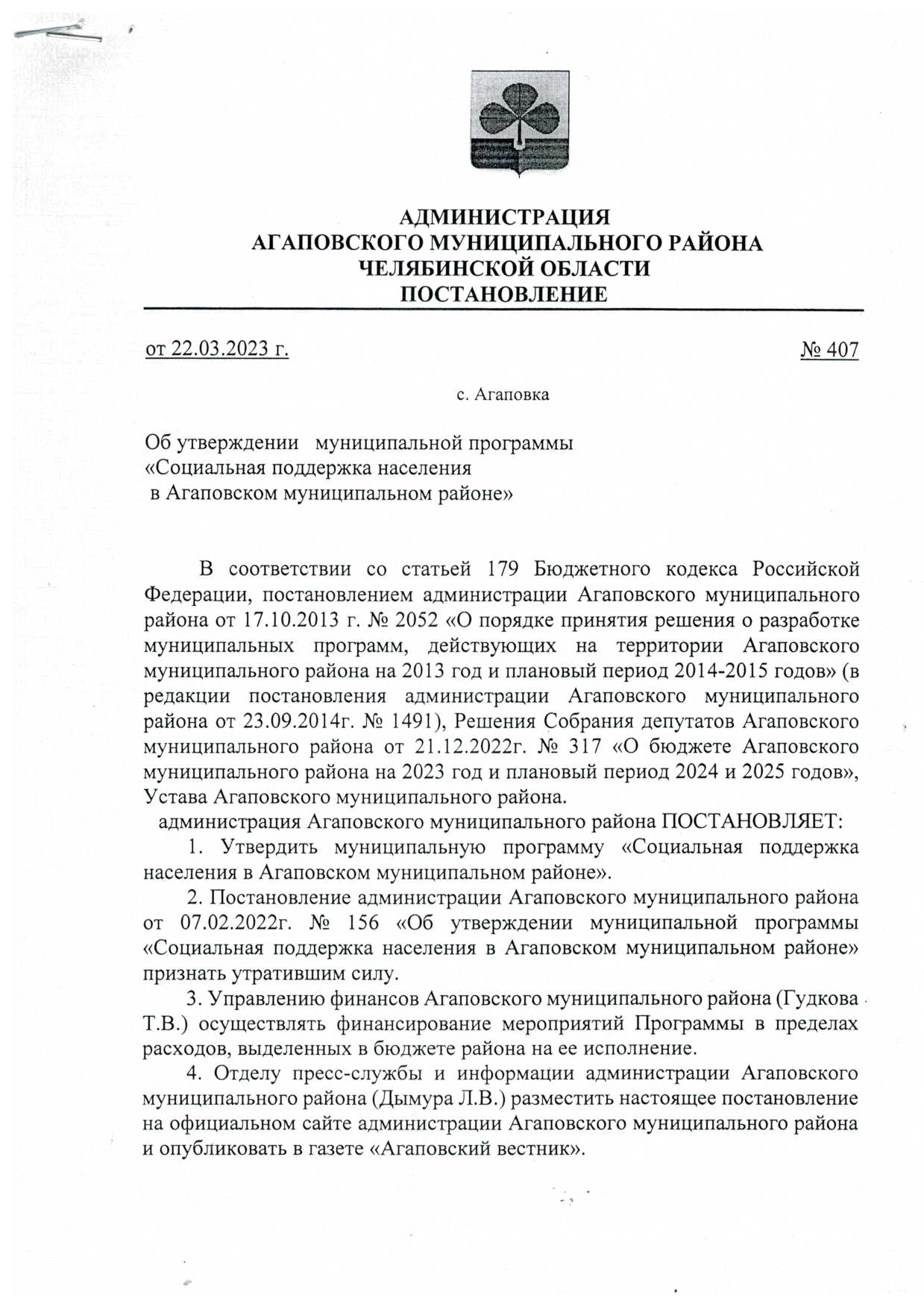 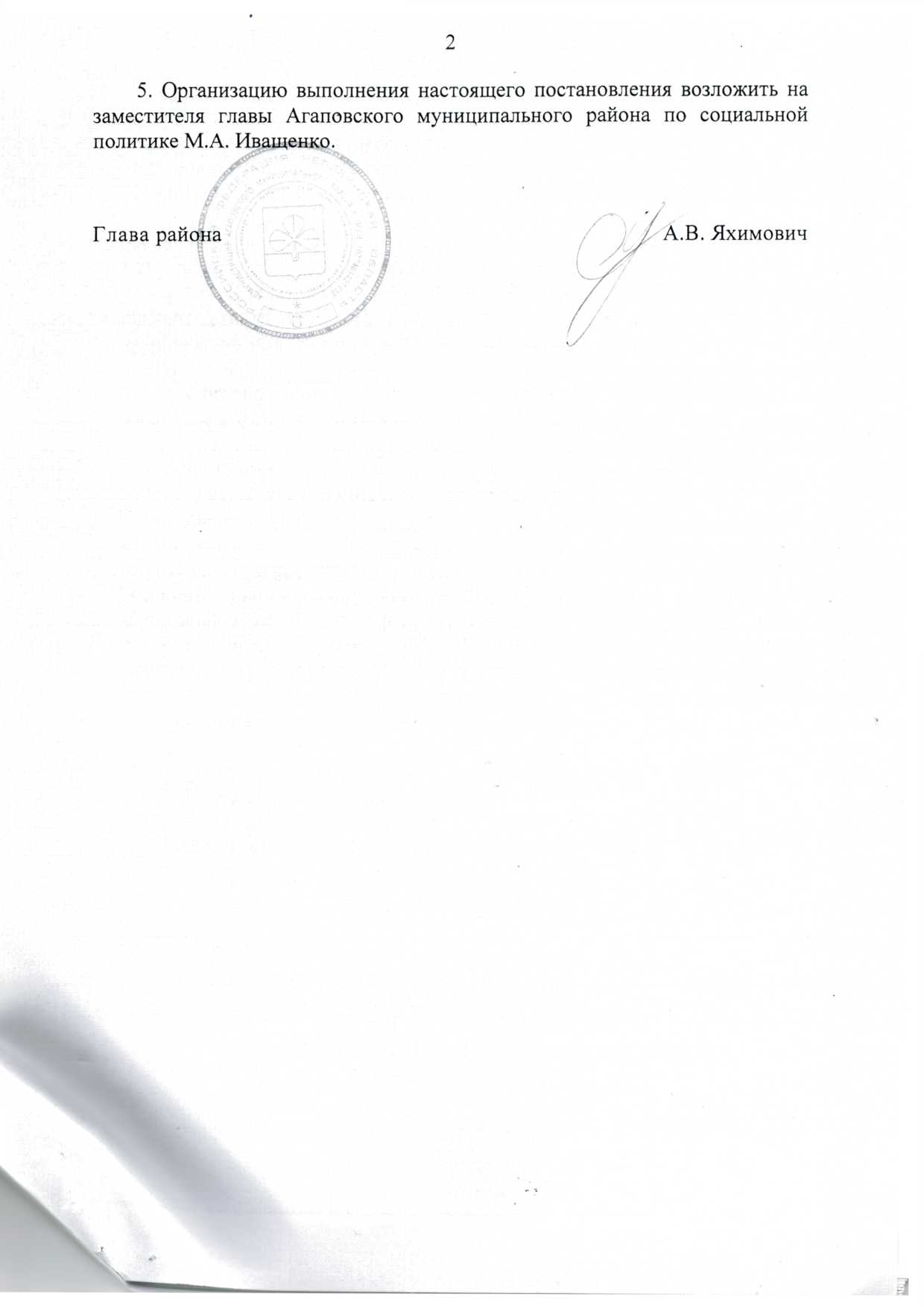 Паспорт
муниципальной программы «Социальная поддержка населения в Агаповском муниципальном районе»Социальная поддержка населения в  Агаповском муниципальном районеСоциальная защита населения является динамично развивающимся сектором социальной сферы района. Решаемые в этой сфере управлением социальной защиты населения задачи отличаются многогранностью и сложностью: исполнение отдельных государственных полномочий по предоставлению мер социальной поддержки гражданам пожилого возраста и инвалидам, семьям, имеющим детей, безнадзорным детям, ветеранам труда, труженикам тыла, гражданам, находящимся в трудной жизненной ситуации, малоимущим гражданам и другим категориям населения.Действующая система социальной защиты населения района включает в себя Управление социальной защиты населения и два подведомственных учреждения: муниципальное учреждение «Комплексный центр социального обслуживания населения» и муниципальное бюджетное учреждение социального обслуживания «Центр помощи детям, оставшимся без попечения родителей».Приоритеты, цели и задачи  программыЦелью Программы является: создание условий для роста благосостояния граждан - получателей мер социальной поддержки, повышение доступности социального обслуживания населения, формирование доступной среды жизнедеятельности инвалидов и маломобильных групп населения.Задачи муниципальной программы:1. Выполнение комплекса  мероприятий по развитию системы государственной поддержки граждан, нуждающихся в социальной защите;2.Улучшение материального обеспечения отдельных категорий граждан в форме различных социальных выплат, поддержка СОНКО;3.Усиление адресности социальной помощи;4.Повышение социальной защищенности семей с детьми;5.Улучшение качества предоставления социальных услуг;6. Формирование доступной среды жизнедеятельности инвалидов и маломобильных групп населения наравне со всеми гражданами  в приоритетных объектах и сферах жизнедеятельности;7. Формирование  позитивного общественного мнения в отношении проблем обеспечения доступности  среды жизнедеятельности  инвалидов и маломобильных групп населения;8.Повышение качества образования инвалидов и создание условий для полноценного отдыха, активного занятия спортом и посещения учреждений социальной защиты и культуры.Сроки и этапы реализации программы Сроки реализации программы предусмотрены на 2022 - 2025 годыОсновные мероприятия  программыМероприятия программы направлены на улучшение качества жизни граждан, проживающих на территории Агаповского муниципального района:-Предоставление  мер социальной поддержки отдельным категориям граждан;-Поддержка СОНКО;-Приобретение технических средств реабилитации для пунктов проката в муниципальных учреждениях системы социальной защиты;-Реализация переданных государственных полномочий по социальному обслуживанию;-Организация работы учреждений системы  социальной защиты населения  в муниципальным образовании;-Социальная поддержка детей-сирот и детей, оставшихся без попечения родителей, находящихся в муниципальных организациях для детей-сирот и детей, оставшихся без попечения родителей;-Организация и осуществление деятельности по опеке и попечительству;-Компенсация расходов на оплату жилых помещений и коммунальных услуг;-Предоставление субсидий гражданам;-Доплаты к пенсиям;-Выплаты пособий, компенсаций и иных денежных выплат;-Формирование доступной среды для инвалидов и маломобильных групп на  приоритетных объектах и сферах жизнедеятельности;-Увеличение количества инвалидов, участвующих   в социокультурных, реабилитационных и спортивных мероприятиях.Ожидаемые  результаты  программы           Конечным результатом программы станет поддержание на прежнем уровне, а по некоторым показателям улучшение благосостояния жителей района посредством предоставления мер социальной поддержки в денежной и натуральной форме:-увеличение количества семей, получивших пособия на  детей;-поддержание на прежнем уровне количества семей с детьми, находящихся в трудной жизненной ситуации, к общему числу семей;-уменьшение удельного веса социальных сирот к общему количеству детей, проживающих в районе;-снижение количества детей, оставшихся без попечения родителей;-увеличение количества обеспеченных жильем детей-сирот и детей, оставшихся без попечения родителей;           Реализация программы способствует обеспечению гарантий  в удовлетворении социальными услугами, обеспечению доступности и повышению качества предоставления услуг:-росту количества социальных услуг  в учреждении социального обслуживания, предоставляемых пожилым гражданам и инвалидам;-увеличению количества  семей с детьми, получивших социальные услуги;-повышение качества жизни инвалидов, обеспечение беспрепятственного передвижения и доступа к своему жилью и объектам социальной инфраструктуры;-увеличению количества инвалидов, участвующих в социокультурных и реабилитационных мероприятиях.Данная программа позволит повысить эффективность координации органов местного самоуправления, бизнеса и общественных организаций  в области создания доступной среды для инвалидов и маломобильных групп населения.Учитывая, что муниципальная программа носит социальную направленность, экономических последствий в муниципальной Программе не предусмотрено.Приложение № 1к муниципальной программе«Социальная поддержка населенияв Агаповском муниципальном районе»Подпрограмма  "Повышение качества жизни граждан в Агаповском муниципальном районе»Паспорт
подпрограммы муниципальной программыСодержание проблемы и обоснование необходимости ее решения программными методамиОдной из ключевых задач в сфере социальных гарантий населения является обеспечение прав отдельных категорий граждан на получение мер социальной поддержки.Управление выполняет все обязательства в отношении предоставления мер социальной поддержки различным категориям граждан.Посредством предоставления мер социальной поддержки ежегодно улучшается материальное положение более 6 тысяч жителей района - пожилых людей, инвалидов, малообеспеченных граждан.На управление возложены следующие отдельные государственные полномочия:-реализация мер социальной поддержки (льгот) отдельным категориям льготников в соответствии с федеральными и областными законами;-социальное обслуживание населения, осуществляемое подведомственными муниципальными учреждениями;- ведение дифференцированного учета численности льготников;-формирование и ведение программы данных лиц, имеющих право на социальную поддержку;- оформление и выдача документов, подтверждающих право на меры социальной поддержки;- выплата социальных пособий;-организация отдыха и оздоровления детей, нуждающихся в особой заботе государства;-реализация федеральных и областных программ по социальной поддержке;- предоставление гражданам субсидий на оплату жилого помещения и коммунальных услуг;Вместе с тем управление исполняет вопросы местного значения:- организация отдыха и оздоровления ветеранов, инвалидов, детей из малообеспеченных семей;-организация и проведение районных мероприятий социальной направленности;Одним из направлений в деятельности является работа по организации социальной защиты семьи и детей. В своей работе управлением охвачены все категории семей: малообеспеченные, неполные, многодетные, семьи, находящиеся в трудной жизненной ситуации и группы риска.Основными направлениями по социальной защите семьи и детей являются:1) профилактика семейного неблагополучия и социального сиротства;2) комплексная материальная поддержка семьи и детей, в том числе малообеспеченных и многодетных семей;3) организация работы по отдыху и оздоровлению детей.Проблема создания условий для реализации жилищных прав детей-сирот является одним из важнейших направлений социальной и жилищной политики, в том числе выполнение обязательств государства по реализации дополнительных гарантий в части, касающейся обеспечения  жилыми помещениями детей-сирот. В Агаповском районе социальная гарантия - обеспечение жилыми помещениями детей-сирот решается в соответствии с законодательством Российской Федерации  и нормативными актами Челябинской области.Социальные гарантии детям-сиротам и детям, оставшимся без попечения родителей,  в районе  обеспечивает МБУ Центр помощи детям.Целями и задачами работы учреждения являются:-создание полноценных и благоприятных условий, способствующих умственному,  эмоциональному и физическому развитию личности воспитанников-формирование общей культуры личности воспитанников-обеспечение социальной реабилитации и адаптации воспитанников-обеспечение охраны прав и интересов воспитанников-адаптация воспитанников к жизни в обществе-формирование общечеловеческих ценностей Основной задачей учреждения является устройство воспитанников в «замещающие семьи».Социальное  обслуживание  граждан пожилого возраста, инвалидов и других категорий граждан осуществляет МУ «Комплексный центр социального облуживания населения»Ежегодно в учреждении социальные услуги получают более 3 тысяч граждан.Основными направлениями деятельности центра являются:-доступность и адресность социальных услуг-улучшение  условий жизнедеятельности получателей социальных услуг-помощь в преодолении трудной жизненной ситуации в связи с малообеспеченностью, состоянием здоровья и другими факторами.Осуществление комплекса полномочий, определенных нормативно-правовыми актами, и сложившаяся в районе система социальной помощи населению требует дальнейшего развития.Разработка подпрограммы в этой связи остается актуальной и своевременной, и направлена на максимально возможное  улучшение жизненного уровня граждан в районе.Обеспечение целевого и эффективного расходования средств возможно при использовании программно-целевого метода бюджетного планирования, обеспечивающего прямую взаимосвязь между распределением бюджетных ресурсов и фактическими или планируемыми результатами их использования в соответствии с установленными приоритетами государственной политики. Средства на реализацию переданных государственных полномочий, полномочий органов местного самоуправления в сфере социальной политики, а так же решение вопросов по обеспечению деятельности УСЗН носят целевой характер и не могут быть использованы на другие цели.Приоритеты, цели и задачи  подпрограммыЦелью Подпрограммы является создание условий для роста благосостояния граждан - получателей мер социальной поддержки, повышение доступности социального обслуживания населения. Развитие созданной на муниципальном уровне системы социальной поддержки малообеспеченных граждан, малообеспеченных семей (многодетных, неполных, с детьми-инвалидами), лиц с ограниченными возможностями здоровья,  пожилых людей, детей-сирот и детей, оставшихся без попечения родителей, граждан, оказавшихся в трудной жизненной ситуации.Задачи муниципальной подпрограммы:1.Оказание адресной социальной помощи и помощи в натуральной форме (продукты питания, медикаменты, предметы первой необходимости)2.Исполнение Управлением социальной защиты населения отдельных государственных полномочий связано со следующими мерами:-реализацией мер социальной поддержки (льгот) отдельным категориям граждан в соответствии с действующим законодательством-социальным обслуживанием населения, осуществляемым подведомственными муниципальными учреждениями-ведением дифференцированного учета численности льготников-формированием и поддержкой в актуальном состоянии персонифицированного банка данных лиц, имеющих право на социальную поддержку-оформлением и выдачей документов, подтверждающих право на меры социальной поддержки-выплаты социальных пособий-обеспечением жильем детей-сирот  и детей, оставшихся без попечения родителей-организаций отдыха и оздоровления детей-сирот и детей, оставшихся без попечения родителей; детей из семей, находящихся в трудной жизненной ситуации и т.п., профилактикой безнадзорности несовершеннолетних-реализацией федеральных и областных программ по социальной поддержке3.Реализация вопросов местного значения:-организация выплаты пенсии за выслугу лет муниципальным служащим;-организация и проведение районных мероприятий социальной направленности;- поддержка СОНКО;Целевые индикаторы муниципальной подпрограммы1. Количество граждан, получивших меры социальной поддержки в соответствии с законодательством, чел.2. Доля граждан, получивших социальные услуги в учреждениях социального обслуживания населения, в общем числе граждан, обратившихся за получением социальных услуг в учреждения социального обслуживания населения, %.3.Доля детей, устроенных в замещающие семьи, от общего количества детей-сирот и детей, оставшихся без попечения родителей, % 4.Доля детей, оставшихся без попечения родителей, и лиц из числа детей, оставшихся без попечения родителей, состоящих на учете на получение жилого помещения, включая лиц в возрасте от 23 лет и старше, обеспеченных жилыми помещениями за отчетный год  от общей численности детей, состоящих на учете на получение жилого помещения, %Обеспечение результативности данной работы будет осуществляться Управлением социальной защиты Агаповского муниципального района в рамках подпрограммы, которая позволит обеспечить преемственность целей и задач бюджетной политики района предыдущего планового периода.Сведения о целевых показателях подпрограммы и их значениях представлены в Приложении N 1 к подпрограмме.Сроки и этапы реализации подпрограммы Сроки реализации программы предусмотрены на 2022 - 2025 годыОсновные мероприятия  подпрограммыПодпрограмма направлена на привлечение внимания к проблемам семей и отдельных категорий граждан, нуждающихся в социальной поддержке, и  предусматривает проведение социально значимых мероприятий с широким спектром участников,  для формирования ответственной гражданской позиции молодого поколения, толерантного отношения жителей района к гражданам с ограниченными возможностями, повышение информированности населения о возможностях получения социальных услуг, распространение новых технологий работы с семьей и детьми, формирование установок на сохранение семейных ценностей;  повышение качества и уровня жизни инвалидов и других лиц с ограничениями жизнедеятельности путем развития дифференцированной, экономически эффективной и доступной системы услуг по медицинской, образовательной, социокультурной, оздоровительной, информационной реабилитации, а также обеспечение комфортных условий жизнедеятельности маломобильных граждан, проживающих в районе, путем адаптации объектов социальной инфраструктурыНа учете в Управлении социальной защиты населения района состоят более  двух   тысяч инвалидов, более 2 тысяч малообеспеченных семей, более 2 тысяч граждан различных категорий. Перечисленные категории граждан в той или иной степени испытывают дискомфорт, в связи с имеющимися недостатками в обеспечении доступности среды жизнедеятельности.Ресурсное обеспечение муниципальной подпрограммы     Ресурсное обеспечение представлено в Приложении № 2 к подпрограмме.      Ежегодно при подготовке бюджетной заявки на очередной финансовый год с учетом хода выполнения мероприятий подпрограммы уточняются размеры муниципальной поддержки, и меры по привлечению внебюджетных источников. Ожидаемые  результаты  подпрограммыВостребованность социальных услуг требует сохранения уже существующих форм, и проработки новых социально значимых проектов:1) оказание дополнительной помощи социально-незащищенным слоям населения;2) формирование общественного мнения по проблеме толерантного отношения к семьям, находящимся в трудной жизненной ситуации;3) расширение существующей системы социальной поддержки граждан пожилого возраста и инвалидов.Реализация мероприятий муниципальной программы позволит достичь следующих результатов:- Количество граждан, получивших меры социальной поддержки в соответствии с законодательством – 6 000 чел. (в 2025 году)- Доля граждан, получивших социальные услуги в учреждениях социального обслуживания населения, в общем числе граждан, обратившихся за получением социальных услуг в учреждения социального обслуживания населения - 100 % (к уровню 2022 года)- Доля детей-сирот и детей, оставшихся без попечения родителей, устроенных в замещающие семьи, в процентах по отношению к общему числу детей-сирот и детей, оставшихся без попечения родителей, проживающих на территории района – 17% (в 2025 году)-Доля детей, оставшихся без попечения родителей, и лиц из числа детей, оставшихся без попечения родителей, состоящих на учете на получение жилого помещения, включая лиц в возрасте от 23 лет и старше, обеспеченных жилыми помещениями за отчетный год  от общей численности детей, состоящих на учете на получение жилого помещения (к 2025 году- 24% от общей численности детей, состоящих на учете  на получение жилья)Успешное выполнение предусмотренных мероприятий позволит создать условия для выхода отдельных категорий граждан из трудной жизненной ситуации и недопущения социального иждивенчества, а также для укрепления социального института семьи, возрождения и сохранения духовно-нравственных традиций семейных отношений, семейного воспитания.  Приложение № 1к подпрограмме "Повышение качества жизни граждан в Агаповском муниципальном районе"муниципальной программы«Социальная поддержка населенияв Агаповском муниципальном районе»Сведения о целевых показателях и их значениях муниципальной подпрограммыПриложение № 2к подпрограмме "Повышение качества жизни граждан в Агаповском муниципальном районе"муниципальной программы«Социальная поддержка населенияв Агаповском муниципальном районе»Мероприятия и ресурсное обеспечениеПриложение № 2к муниципальной программе«Социальная поддержка населенияв Агаповском муниципальном районе»2. Подпрограмма  "Формирование доступной среды для инвалидов и маломобильных групп населения"Паспорт
подпрограммы муниципальной программыСодержание проблемы и обоснование необходимости ее решения программными методами         Поддержка и социальная защита инвалидов  является одним из приоритетных направлений деятельности в  Агаповском  муниципальном районе.  Действующим  законодательством  Российской Федерации определены требования к органам власти и организациям, независимо от организационно-правовой формы, по созданию условий инвалидам для беспрепятственного доступа к объектам инженерной, транспортной и социальной инфраструктур, информации, а также ответственность за уклонение от исполнения этих требований. Численность инвалидов в  Агаповском  муниципальном районе   составляет  более 2000  человек, в том числе 1835 человек – инвалиды общего заболевания, 58- с заболеваниями  опорно-двигательного аппарата, инвалидов колясочников – 81 человек, 68 человек–инвалиды по зрению,  28 человек– инвалиды по слуху, дети –инвалиды - 120 человек.        Одной из проблем в районе является неприспособленность зданий для нужд инвалидов. В настоящее время при строительстве новых объектов учитываются требования федерального законодательства, и сооружаемые здания сразу же обеспечиваются пандусами и поручнями для беспрепятственного доступа к ним инвалидов и других маломобильных групп населения. В сфере образования района организовано дистанционное и индивидуальное обучение для детей-инвалидов, однако это не позволяет в полной мере организовать образовательный процесс совместно со здоровыми детьми. При организации спортивных и культурных мероприятий для инвалидов в районе сталкиваются с отсутствием квалифицированных кадров (имеющих специальное обучение  и образование при работе с данной категорией), способных организовать процесс. Не меньшей проблемой является и отсутствие комплексного подхода к формированию доступной среды, охватывающего не только инвалидов с нарушениями опорно-двигательного аппарата, но и инвалидов с нарушением зрения и слуха.  Эти самые глобальные проблемы влекут за собой ряд других – невозможность попасть в социально значимые объекты в районе, получить свободный доступ к услугам здравоохранения, образования, культуры и т.п.        В современных условиях поддержание активности инвалидов в сфере труда, образования, общественной деятельности, в культурно-досуговой и спортивной сфере представляется не только как форма удовлетворения индивидуальных потребностей инвалидов, но и как укрепление человеческого потенциала страны и его социально-экономического развития. Полноценная жизнедеятельность большинства инвалидов невозможна без оказания им различных видов помощи и услуг, соответствующих их социальным потребностям. В категорию людей, которые нуждаются в доступной среде, может попасть не только человек с инвалидностью, есть и другие маломобильные категории. К ним относятся пожилые граждане, люди с детскими колясками, граждане, которые получили временную нетрудоспособность и утратили ту или иную функцию в связи с болезнью. Для повышения качества жизни инвалидов, обеспечения условий их жизнедеятельности на территории  Агаповского муниципального района  необходимо принятие данной подпрограммы.     На территории района реализуется мероприятие по проведению паспортизации и классификации действующих объектов социальной инфраструктуры и услуг для определения уровня доступности и необходимой адаптации для инвалидов и других маломобильных групп населения. Обследуются   объекты  социальной инфраструктуры на  приспособленность для доступности инвалидам и иным маломобильным группам населения.      Реализация мероприятий, направленных на формирование доступной для инвалидов среды жизнедеятельности на территории района, позволит   добиться позитивного изменения ситуации, связанной с доступной средой для инвалидов. Реализация муниципальной подпрограммы позволит в целом повысить количество социально значимых объектов социальной инфраструктуры, оборудованных с целью обеспечения их доступности для инвалидов и других маломобильных групп населения, создать условия для получения инвалидами и другими маломобильными группами населения бесплатной информации, повысить эффективность социального обслуживания инвалидов, расширить спектр услуг по социальной реабилитации, реализовать мероприятия, направленные на создание оптимальных условий для инвалидов и других маломобильных групп населения, условий жизнедеятельности и обеспечение их социальной интеграции в общество. Важнейшим элементом реализации муниципальной программы является взаимосвязь планирования, реализации, мониторинга, уточнения и корректировки муниципальной программы.      Принятие управленческих решений в рамках муниципальной программы осуществляется с учетом информации, поступающей от ее участников.                             Приоритеты, цели и задачи  подпрограммы         Данная подпрограмма предусматривает к 2025 году реализацию мероприятий, обеспечивающих беспрепятственный доступ к приоритетным объектам и услугам в приоритетных сферах жизнедеятельности инвалидов и других маломобильных групп населения на территории Агаповского района. Создание доступной среды для инвалидов позволит им реализовывать свои права и основные свободы, что будет способствовать их полноценному участию в жизни района.        С учетом текущего состояния доступности объектов и услуг для инвалидов и других маломобильных групп населения, целью муниципальной подпрограммы является: формирование доступной среды жизнедеятельности инвалидов и маломобильных групп населения, тем самым способствовать обеспечение беспрепятственного доступа к приоритетным объектам и услугам в приоритетных сферах жизнедеятельности инвалидов и других маломобильных групп населения (людей, испытывающих затруднения при самостоятельном передвижении, получении услуг, необходимой информации) на территории района.    Для достижения этой цели необходимо решение следующих задач: - формирование доступной среды жизнедеятельности инвалидов и маломобильных групп населения наравне со всеми гражданами  в приоритетных объектах и сферах жизнедеятельности;-  формирование  позитивного общественного мнения в отношении проблем обеспечения доступности среды жизнедеятельности  инвалидов и маломобильных групп населения;- повышение качества образования инвалидов и создание условий для полноценного отдыха, активного занятия спортом и посещения учреждений социальной защиты и культуры.  Целевые индикаторы подпрограммы       Состав показателей (индикаторов) подпрограммы определен, исходя из принципа необходимости и достаточности информации для характеристики достижения целей и решения задач программы. Перечень целевых индикаторов и показателей подпрограммы представлен в Приложении № 1 к настоящей  подпрограмме.                                  Сроки и этапы реализации подпрограммы      Сроки реализации программы предусмотрены на 2022 - 2025 годы.                                Основные мероприятия  подпрограммы          Для решения задач данной подпрограммы  и достижения поставленных целей необходимо реализовать комплекс взаимосвязанных и скоординированных мероприятий по направлениям:  1. Организационные мероприятия по созданию доступной среды жизнедеятельности инвалидов и других маломобильных групп населения.              Данное направление программы включает в себя мероприятия по выявлению существующих ограничений и барьеров, препятствующих доступности среды для инвалидов и иных маломобильных групп населения, и оценка  потребностей в устранении. Также  проведение различных   конференций и круглых столов с организациями и  представителями общественности по проблеме обеспечения беспрепятственного доступа инвалидов к социальным объектам.  2. Формирование доступной для инвалидов и других маломобильных групп населения среды жизнедеятельности. Данное направление  включат в себя мероприятия, обеспечивающие инвалидам, относящимся к маломобильным группам, условия для беспрепятственного доступа   к объектам социальной, транспортной и инженерной инфраструктуры:а) проведение инвентаризации, паспортизации  действующих объектов социальной сферы, с целью их последующей модернизацией, дооборудования и обеспечения доступности для инвалидов  и иных маломобильных групп населения; б) создание условий для беспрепятственного доступа инвалидов к  объектам социальной инфраструктуры путем ремонта, реконструкции,  дооборудования техническими средствами адаптации; в) создание универсальной  безбарьерной среды,  позволяющей обеспечить полноценную интеграцию детей - инвалидов в образовательных учреждениях;г) организация и проведение фестивалей (конкурсов) мероприятий, различной направленности, спортивных мероприятий с участием инвалидов.  Ресурсное обеспечение подпрограммы         Финансирование мероприятий  подпрограммы планируется за счет средств  местного  бюджета. Планируемые объемы финансирования подпрограммы носят прогнозный характер. Они подлежат ежегодному уточнению при принятии бюджета  и утверждении комплекса мероприятий программы на очередной год.        Ежегодно при подготовке бюджетной заявки на очередной финансовый год с учетом хода выполнения мероприятий программы уточняются размеры муниципальной поддержки, и меры по привлечению внебюджетных источников.        Сведения о целевых показателях представлены в Приложении № 2 к подпрограмме.Ожидаемые  результаты  подпрограммы          Основными ожидаемыми результатами  подпрограммы должны стать: -систематизация информации о доступности приоритетных объектов в приоритетных сферах жизнедеятельности для разработки управленческих решений, планов адаптации с учетом потребностей инвалидов;  - обеспечение доступности объектов социальной инфраструктуры для инвалидов и маломобильных групп населения; - формирование толерантного отношения общества к людям с ограниченными возможностями здоровья, выработка эффективных механизмов социальной поддержки инвалидов;  - формирование позитивного отношения к проблеме обеспечения доступной среды жизнедеятельности для инвалидов и маломобильных групп населения; - создание специальных условий для социализации детей с ограниченными возможностями здоровья, обеспечение их права на получение общедоступного и бесплатного образования;  - повышение социальной активности инвалидов и преодоление их самоизоляции при помощи занятий спортом и участия в культурно-массовых мероприятиях. Приложение № 1к подпрограмме "Формирование доступной среды для инвалидов и маломобильных групп населения"Муниципальной программы«Социальная поддержка населенияв Агаповском муниципальном районеСведения о целевых показателях и их значениях подпрограммыПриложение № 2к подпрограмме "Формирование доступной среды для инвалидов и маломобильных групп населения"Муниципальной программы«Социальная поддержка населенияв Агаповском муниципальном районеМероприятия и ресурсное обеспечениеНаименование муниципальной программыСоциальная поддержка населения в Агаповском муниципальном районеСоциальная поддержка населения в Агаповском муниципальном районеСоциальная поддержка населения в Агаповском муниципальном районеСоциальная поддержка населения в Агаповском муниципальном районеСоциальная поддержка населения в Агаповском муниципальном районеСоциальная поддержка населения в Агаповском муниципальном районеОтветственный исполнитель муниципальной программыУправление социальной защиты населения Агаповского муниципального районаУправление социальной защиты населения Агаповского муниципального районаУправление социальной защиты населения Агаповского муниципального районаУправление социальной защиты населения Агаповского муниципального районаУправление социальной защиты населения Агаповского муниципального районаУправление социальной защиты населения Агаповского муниципального районаСоисполнители муниципальной программыАдминистрация Агаповского муниципального районаУправление по имуществу и земельным отношениям Агаповского муниципального района Управление культуры администрации Агаповского муниципального районаУправление образования администрации  Агаповского муници пального районаМуниципальное учреждение  «Комитет по физической культуре, спорту и молодежной политике» администрации Агаповского муниципального районаАдминистрация Агаповского муниципального районаУправление по имуществу и земельным отношениям Агаповского муниципального района Управление культуры администрации Агаповского муниципального районаУправление образования администрации  Агаповского муници пального районаМуниципальное учреждение  «Комитет по физической культуре, спорту и молодежной политике» администрации Агаповского муниципального районаАдминистрация Агаповского муниципального районаУправление по имуществу и земельным отношениям Агаповского муниципального района Управление культуры администрации Агаповского муниципального районаУправление образования администрации  Агаповского муници пального районаМуниципальное учреждение  «Комитет по физической культуре, спорту и молодежной политике» администрации Агаповского муниципального районаАдминистрация Агаповского муниципального районаУправление по имуществу и земельным отношениям Агаповского муниципального района Управление культуры администрации Агаповского муниципального районаУправление образования администрации  Агаповского муници пального районаМуниципальное учреждение  «Комитет по физической культуре, спорту и молодежной политике» администрации Агаповского муниципального районаАдминистрация Агаповского муниципального районаУправление по имуществу и земельным отношениям Агаповского муниципального района Управление культуры администрации Агаповского муниципального районаУправление образования администрации  Агаповского муници пального районаМуниципальное учреждение  «Комитет по физической культуре, спорту и молодежной политике» администрации Агаповского муниципального районаАдминистрация Агаповского муниципального районаУправление по имуществу и земельным отношениям Агаповского муниципального района Управление культуры администрации Агаповского муниципального районаУправление образования администрации  Агаповского муници пального районаМуниципальное учреждение  «Комитет по физической культуре, спорту и молодежной политике» администрации Агаповского муниципального районаЦель муниципальной программыСоздание условий для роста благосостояния граждан - получателей мер социальной поддержки, повышение доступности социального обслуживания населенияСоздание условий для роста благосостояния граждан - получателей мер социальной поддержки, повышение доступности социального обслуживания населенияСоздание условий для роста благосостояния граждан - получателей мер социальной поддержки, повышение доступности социального обслуживания населенияСоздание условий для роста благосостояния граждан - получателей мер социальной поддержки, повышение доступности социального обслуживания населенияСоздание условий для роста благосостояния граждан - получателей мер социальной поддержки, повышение доступности социального обслуживания населенияСоздание условий для роста благосостояния граждан - получателей мер социальной поддержки, повышение доступности социального обслуживания населенияЗадачи муниципальной программы1. Выполнение комплекса  мероприятий по развитию системы государственной поддержки граждан, нуждающихся в социальной защите2.Улучшение материального обеспечения отдельных категорий граждан в форме различных социальных выплат3.Усиление адресности социальной помощи4.Повышение социальной защищенности семей с детьми5.Улучшение качества предоставления социальных услуг6.Формирование доступной среды жизнедеятельности инвалидов и маломобильных групп населения наравне со всеми гражданами в приоритетных объектах и сферах жизнедеятельности7.Формирование позитивного общественного мнения в отношении проблем обеспечения доступности среды жизнедеятельности инвалидов и маломобильных групп населения8.Повышение качества образования инвалидов и создание условий для полноценного отдыха, активного занятия спортом и посещения учреждений социальной защиты и культуры1. Выполнение комплекса  мероприятий по развитию системы государственной поддержки граждан, нуждающихся в социальной защите2.Улучшение материального обеспечения отдельных категорий граждан в форме различных социальных выплат3.Усиление адресности социальной помощи4.Повышение социальной защищенности семей с детьми5.Улучшение качества предоставления социальных услуг6.Формирование доступной среды жизнедеятельности инвалидов и маломобильных групп населения наравне со всеми гражданами в приоритетных объектах и сферах жизнедеятельности7.Формирование позитивного общественного мнения в отношении проблем обеспечения доступности среды жизнедеятельности инвалидов и маломобильных групп населения8.Повышение качества образования инвалидов и создание условий для полноценного отдыха, активного занятия спортом и посещения учреждений социальной защиты и культуры1. Выполнение комплекса  мероприятий по развитию системы государственной поддержки граждан, нуждающихся в социальной защите2.Улучшение материального обеспечения отдельных категорий граждан в форме различных социальных выплат3.Усиление адресности социальной помощи4.Повышение социальной защищенности семей с детьми5.Улучшение качества предоставления социальных услуг6.Формирование доступной среды жизнедеятельности инвалидов и маломобильных групп населения наравне со всеми гражданами в приоритетных объектах и сферах жизнедеятельности7.Формирование позитивного общественного мнения в отношении проблем обеспечения доступности среды жизнедеятельности инвалидов и маломобильных групп населения8.Повышение качества образования инвалидов и создание условий для полноценного отдыха, активного занятия спортом и посещения учреждений социальной защиты и культуры1. Выполнение комплекса  мероприятий по развитию системы государственной поддержки граждан, нуждающихся в социальной защите2.Улучшение материального обеспечения отдельных категорий граждан в форме различных социальных выплат3.Усиление адресности социальной помощи4.Повышение социальной защищенности семей с детьми5.Улучшение качества предоставления социальных услуг6.Формирование доступной среды жизнедеятельности инвалидов и маломобильных групп населения наравне со всеми гражданами в приоритетных объектах и сферах жизнедеятельности7.Формирование позитивного общественного мнения в отношении проблем обеспечения доступности среды жизнедеятельности инвалидов и маломобильных групп населения8.Повышение качества образования инвалидов и создание условий для полноценного отдыха, активного занятия спортом и посещения учреждений социальной защиты и культуры1. Выполнение комплекса  мероприятий по развитию системы государственной поддержки граждан, нуждающихся в социальной защите2.Улучшение материального обеспечения отдельных категорий граждан в форме различных социальных выплат3.Усиление адресности социальной помощи4.Повышение социальной защищенности семей с детьми5.Улучшение качества предоставления социальных услуг6.Формирование доступной среды жизнедеятельности инвалидов и маломобильных групп населения наравне со всеми гражданами в приоритетных объектах и сферах жизнедеятельности7.Формирование позитивного общественного мнения в отношении проблем обеспечения доступности среды жизнедеятельности инвалидов и маломобильных групп населения8.Повышение качества образования инвалидов и создание условий для полноценного отдыха, активного занятия спортом и посещения учреждений социальной защиты и культуры1. Выполнение комплекса  мероприятий по развитию системы государственной поддержки граждан, нуждающихся в социальной защите2.Улучшение материального обеспечения отдельных категорий граждан в форме различных социальных выплат3.Усиление адресности социальной помощи4.Повышение социальной защищенности семей с детьми5.Улучшение качества предоставления социальных услуг6.Формирование доступной среды жизнедеятельности инвалидов и маломобильных групп населения наравне со всеми гражданами в приоритетных объектах и сферах жизнедеятельности7.Формирование позитивного общественного мнения в отношении проблем обеспечения доступности среды жизнедеятельности инвалидов и маломобильных групп населения8.Повышение качества образования инвалидов и создание условий для полноценного отдыха, активного занятия спортом и посещения учреждений социальной защиты и культурыЦелевые показатели цели муниципальной программы1. Количество граждан, получивших меры социальной поддержки в соответствии с законодательством, чел. 2. Доля граждан, получивших социальные услуги в учреждениях социального обслуживания населения, в общем числе граждан, обратившихся за получением социальных услуг в учреждения социального обслуживания населения, %  3.Доля детей, устроенных в замещающие семьи, от общего количества детей-сирот и детей, оставшихся без попечения родителей, % 4.Доля детей, оставшихся без попечения родителей, и лиц из числа детей, оставшихся без попечения родителей, состоящих на учете на получение жилого помещения, включая лиц в возрасте от 23 лет и старше, обеспеченных жилыми помещениями за отчетный год  от общей численности детей, состоящих на учете на получение жилого помещения 5.Доля общеобразовательных учреждений, в которых создана безбарьерная среда, позволяющая обеспечить  совместное обучение инвалидов и лиц, не имеющих нарушений развития, в общем количестве общеобразовательных учреждений6.Доля инвалидов, участвующих в социокультурных, реабилитационных и спортивных мероприятиях, в общей численности этой категории населения7.Количество установленных адаптационных средств в объектах инфраструктуры и жилье граждан к общему количеству обследованных объектов1. Количество граждан, получивших меры социальной поддержки в соответствии с законодательством, чел. 2. Доля граждан, получивших социальные услуги в учреждениях социального обслуживания населения, в общем числе граждан, обратившихся за получением социальных услуг в учреждения социального обслуживания населения, %  3.Доля детей, устроенных в замещающие семьи, от общего количества детей-сирот и детей, оставшихся без попечения родителей, % 4.Доля детей, оставшихся без попечения родителей, и лиц из числа детей, оставшихся без попечения родителей, состоящих на учете на получение жилого помещения, включая лиц в возрасте от 23 лет и старше, обеспеченных жилыми помещениями за отчетный год  от общей численности детей, состоящих на учете на получение жилого помещения 5.Доля общеобразовательных учреждений, в которых создана безбарьерная среда, позволяющая обеспечить  совместное обучение инвалидов и лиц, не имеющих нарушений развития, в общем количестве общеобразовательных учреждений6.Доля инвалидов, участвующих в социокультурных, реабилитационных и спортивных мероприятиях, в общей численности этой категории населения7.Количество установленных адаптационных средств в объектах инфраструктуры и жилье граждан к общему количеству обследованных объектов1. Количество граждан, получивших меры социальной поддержки в соответствии с законодательством, чел. 2. Доля граждан, получивших социальные услуги в учреждениях социального обслуживания населения, в общем числе граждан, обратившихся за получением социальных услуг в учреждения социального обслуживания населения, %  3.Доля детей, устроенных в замещающие семьи, от общего количества детей-сирот и детей, оставшихся без попечения родителей, % 4.Доля детей, оставшихся без попечения родителей, и лиц из числа детей, оставшихся без попечения родителей, состоящих на учете на получение жилого помещения, включая лиц в возрасте от 23 лет и старше, обеспеченных жилыми помещениями за отчетный год  от общей численности детей, состоящих на учете на получение жилого помещения 5.Доля общеобразовательных учреждений, в которых создана безбарьерная среда, позволяющая обеспечить  совместное обучение инвалидов и лиц, не имеющих нарушений развития, в общем количестве общеобразовательных учреждений6.Доля инвалидов, участвующих в социокультурных, реабилитационных и спортивных мероприятиях, в общей численности этой категории населения7.Количество установленных адаптационных средств в объектах инфраструктуры и жилье граждан к общему количеству обследованных объектов1. Количество граждан, получивших меры социальной поддержки в соответствии с законодательством, чел. 2. Доля граждан, получивших социальные услуги в учреждениях социального обслуживания населения, в общем числе граждан, обратившихся за получением социальных услуг в учреждения социального обслуживания населения, %  3.Доля детей, устроенных в замещающие семьи, от общего количества детей-сирот и детей, оставшихся без попечения родителей, % 4.Доля детей, оставшихся без попечения родителей, и лиц из числа детей, оставшихся без попечения родителей, состоящих на учете на получение жилого помещения, включая лиц в возрасте от 23 лет и старше, обеспеченных жилыми помещениями за отчетный год  от общей численности детей, состоящих на учете на получение жилого помещения 5.Доля общеобразовательных учреждений, в которых создана безбарьерная среда, позволяющая обеспечить  совместное обучение инвалидов и лиц, не имеющих нарушений развития, в общем количестве общеобразовательных учреждений6.Доля инвалидов, участвующих в социокультурных, реабилитационных и спортивных мероприятиях, в общей численности этой категории населения7.Количество установленных адаптационных средств в объектах инфраструктуры и жилье граждан к общему количеству обследованных объектов1. Количество граждан, получивших меры социальной поддержки в соответствии с законодательством, чел. 2. Доля граждан, получивших социальные услуги в учреждениях социального обслуживания населения, в общем числе граждан, обратившихся за получением социальных услуг в учреждения социального обслуживания населения, %  3.Доля детей, устроенных в замещающие семьи, от общего количества детей-сирот и детей, оставшихся без попечения родителей, % 4.Доля детей, оставшихся без попечения родителей, и лиц из числа детей, оставшихся без попечения родителей, состоящих на учете на получение жилого помещения, включая лиц в возрасте от 23 лет и старше, обеспеченных жилыми помещениями за отчетный год  от общей численности детей, состоящих на учете на получение жилого помещения 5.Доля общеобразовательных учреждений, в которых создана безбарьерная среда, позволяющая обеспечить  совместное обучение инвалидов и лиц, не имеющих нарушений развития, в общем количестве общеобразовательных учреждений6.Доля инвалидов, участвующих в социокультурных, реабилитационных и спортивных мероприятиях, в общей численности этой категории населения7.Количество установленных адаптационных средств в объектах инфраструктуры и жилье граждан к общему количеству обследованных объектов1. Количество граждан, получивших меры социальной поддержки в соответствии с законодательством, чел. 2. Доля граждан, получивших социальные услуги в учреждениях социального обслуживания населения, в общем числе граждан, обратившихся за получением социальных услуг в учреждения социального обслуживания населения, %  3.Доля детей, устроенных в замещающие семьи, от общего количества детей-сирот и детей, оставшихся без попечения родителей, % 4.Доля детей, оставшихся без попечения родителей, и лиц из числа детей, оставшихся без попечения родителей, состоящих на учете на получение жилого помещения, включая лиц в возрасте от 23 лет и старше, обеспеченных жилыми помещениями за отчетный год  от общей численности детей, состоящих на учете на получение жилого помещения 5.Доля общеобразовательных учреждений, в которых создана безбарьерная среда, позволяющая обеспечить  совместное обучение инвалидов и лиц, не имеющих нарушений развития, в общем количестве общеобразовательных учреждений6.Доля инвалидов, участвующих в социокультурных, реабилитационных и спортивных мероприятиях, в общей численности этой категории населения7.Количество установленных адаптационных средств в объектах инфраструктуры и жилье граждан к общему количеству обследованных объектовПодпрограммы муниципальной программы1.Повышение качества жизни граждан в Агаповском муниципальном районе2. Формирование  доступной среды для инвалидов и маломобильных групп населения»1.Повышение качества жизни граждан в Агаповском муниципальном районе2. Формирование  доступной среды для инвалидов и маломобильных групп населения»1.Повышение качества жизни граждан в Агаповском муниципальном районе2. Формирование  доступной среды для инвалидов и маломобильных групп населения»1.Повышение качества жизни граждан в Агаповском муниципальном районе2. Формирование  доступной среды для инвалидов и маломобильных групп населения»1.Повышение качества жизни граждан в Агаповском муниципальном районе2. Формирование  доступной среды для инвалидов и маломобильных групп населения»1.Повышение качества жизни граждан в Агаповском муниципальном районе2. Формирование  доступной среды для инвалидов и маломобильных групп населения»Сроки и этапы реализации муниципальной программы2022-2025 годы2022-2025 годы2022-2025 годы2022-2025 годы2022-2025 годы2022-2025 годыОбъемы и источники финансирования муниципальной программыИсточникиВсего2022202320242025Объемы и источники финансирования муниципальной программыфедеральный бюджет78705,7018327,0020027,5020124,2020227,00Объемы и источники финансирования муниципальной программыобластной бюджет1099770,31263044,06272761,76278146,68285817,81Объемы и источники финансирования муниципальной программыместный бюджет46218,8910207,3611316,1912104,9312590,41Объемы и источники финансирования муниципальной программывсего 1224694,90291578,42304105,45310375,81318635,22Объемы и источники финансирования подпрограммы «Повышение качества жизни граждан в Агаповском муниципальном районе»ИсточникиВсего2022202320242025Объемы и источники финансирования подпрограммы «Повышение качества жизни граждан в Агаповском муниципальном районе»федеральный бюджет78705,7018327,0020027,5020124,2020227,00Объемы и источники финансирования подпрограммы «Повышение качества жизни граждан в Агаповском муниципальном районе»областной бюджет1099770,31263044,06272761,76278146,68285817,81Объемы и источники финансирования подпрограммы «Повышение качества жизни граждан в Агаповском муниципальном районе»местный бюджет45827,6310207,3610924,9312104,9312590,41Объемы и источники финансирования подпрограммы «Повышение качества жизни граждан в Агаповском муниципальном районе»всего1224303,64291578,41303714,20310375,81318635,22Объемы и источники финансирования подпрограммы «Формирование доступной среды для инвалидов и маломобильных групп населения»ИсточникиВсего2022202320242025Объемы и источники финансирования подпрограммы «Формирование доступной среды для инвалидов и маломобильных групп населения»федеральный бюджетОбъемы и источники финансирования подпрограммы «Формирование доступной среды для инвалидов и маломобильных групп населения»областной бюджетОбъемы и источники финансирования подпрограммы «Формирование доступной среды для инвалидов и маломобильных групп населения»местный бюджет391,26391,26Объемы и источники финансирования подпрограммы «Формирование доступной среды для инвалидов и маломобильных групп населения»всего391,26391,26Объемы и источники финансирования подпрограммы «Формирование доступной среды для инвалидов и маломобильных групп населения»Ожидаемые конечные результаты реализации программыКонечным результатом программы станет поддержание на прежнем уровне, а по некоторым показателям улучшение благосостояния жителей района посредствам предоставления мер социальной поддержки в денежной и натуральной форме:-увеличение количества семей, получивших пособия при рождении детей-поддержание на прежнем уровне количества семей с детьми, находящихся в трудной жизненной ситуации, к общему числу семей-уменьшение удельного веса социальных сирот к общему количеству детей, проживающих в районе-снижение количества детей, оставшихся без попечения родителей-увеличение количества обеспеченных жильем детей-сирот и детей, оставшихся без попечения родителей;Реализация программы способствует обеспечению гарантий  в удовлетворении социальными услугами, обеспечению доступности и повышению качества предоставления услуг:-росту количества социальных услуг  в учреждении социального обслуживания, предоставляемых пожилым гражданам и инвалидам-увеличению количества  семей с детьми, получивших социальные услуги;-повышение качества жизни инвалидов, обеспечение беспрепятственного доступа к своему жилью и объектам социальной инфраструктуры;-увеличению количества инвалидов, участвующих в социокультурных и    реабилитационных мероприятиях, %Конечным результатом программы станет поддержание на прежнем уровне, а по некоторым показателям улучшение благосостояния жителей района посредствам предоставления мер социальной поддержки в денежной и натуральной форме:-увеличение количества семей, получивших пособия при рождении детей-поддержание на прежнем уровне количества семей с детьми, находящихся в трудной жизненной ситуации, к общему числу семей-уменьшение удельного веса социальных сирот к общему количеству детей, проживающих в районе-снижение количества детей, оставшихся без попечения родителей-увеличение количества обеспеченных жильем детей-сирот и детей, оставшихся без попечения родителей;Реализация программы способствует обеспечению гарантий  в удовлетворении социальными услугами, обеспечению доступности и повышению качества предоставления услуг:-росту количества социальных услуг  в учреждении социального обслуживания, предоставляемых пожилым гражданам и инвалидам-увеличению количества  семей с детьми, получивших социальные услуги;-повышение качества жизни инвалидов, обеспечение беспрепятственного доступа к своему жилью и объектам социальной инфраструктуры;-увеличению количества инвалидов, участвующих в социокультурных и    реабилитационных мероприятиях, %Конечным результатом программы станет поддержание на прежнем уровне, а по некоторым показателям улучшение благосостояния жителей района посредствам предоставления мер социальной поддержки в денежной и натуральной форме:-увеличение количества семей, получивших пособия при рождении детей-поддержание на прежнем уровне количества семей с детьми, находящихся в трудной жизненной ситуации, к общему числу семей-уменьшение удельного веса социальных сирот к общему количеству детей, проживающих в районе-снижение количества детей, оставшихся без попечения родителей-увеличение количества обеспеченных жильем детей-сирот и детей, оставшихся без попечения родителей;Реализация программы способствует обеспечению гарантий  в удовлетворении социальными услугами, обеспечению доступности и повышению качества предоставления услуг:-росту количества социальных услуг  в учреждении социального обслуживания, предоставляемых пожилым гражданам и инвалидам-увеличению количества  семей с детьми, получивших социальные услуги;-повышение качества жизни инвалидов, обеспечение беспрепятственного доступа к своему жилью и объектам социальной инфраструктуры;-увеличению количества инвалидов, участвующих в социокультурных и    реабилитационных мероприятиях, %Конечным результатом программы станет поддержание на прежнем уровне, а по некоторым показателям улучшение благосостояния жителей района посредствам предоставления мер социальной поддержки в денежной и натуральной форме:-увеличение количества семей, получивших пособия при рождении детей-поддержание на прежнем уровне количества семей с детьми, находящихся в трудной жизненной ситуации, к общему числу семей-уменьшение удельного веса социальных сирот к общему количеству детей, проживающих в районе-снижение количества детей, оставшихся без попечения родителей-увеличение количества обеспеченных жильем детей-сирот и детей, оставшихся без попечения родителей;Реализация программы способствует обеспечению гарантий  в удовлетворении социальными услугами, обеспечению доступности и повышению качества предоставления услуг:-росту количества социальных услуг  в учреждении социального обслуживания, предоставляемых пожилым гражданам и инвалидам-увеличению количества  семей с детьми, получивших социальные услуги;-повышение качества жизни инвалидов, обеспечение беспрепятственного доступа к своему жилью и объектам социальной инфраструктуры;-увеличению количества инвалидов, участвующих в социокультурных и    реабилитационных мероприятиях, %Конечным результатом программы станет поддержание на прежнем уровне, а по некоторым показателям улучшение благосостояния жителей района посредствам предоставления мер социальной поддержки в денежной и натуральной форме:-увеличение количества семей, получивших пособия при рождении детей-поддержание на прежнем уровне количества семей с детьми, находящихся в трудной жизненной ситуации, к общему числу семей-уменьшение удельного веса социальных сирот к общему количеству детей, проживающих в районе-снижение количества детей, оставшихся без попечения родителей-увеличение количества обеспеченных жильем детей-сирот и детей, оставшихся без попечения родителей;Реализация программы способствует обеспечению гарантий  в удовлетворении социальными услугами, обеспечению доступности и повышению качества предоставления услуг:-росту количества социальных услуг  в учреждении социального обслуживания, предоставляемых пожилым гражданам и инвалидам-увеличению количества  семей с детьми, получивших социальные услуги;-повышение качества жизни инвалидов, обеспечение беспрепятственного доступа к своему жилью и объектам социальной инфраструктуры;-увеличению количества инвалидов, участвующих в социокультурных и    реабилитационных мероприятиях, %Конечным результатом программы станет поддержание на прежнем уровне, а по некоторым показателям улучшение благосостояния жителей района посредствам предоставления мер социальной поддержки в денежной и натуральной форме:-увеличение количества семей, получивших пособия при рождении детей-поддержание на прежнем уровне количества семей с детьми, находящихся в трудной жизненной ситуации, к общему числу семей-уменьшение удельного веса социальных сирот к общему количеству детей, проживающих в районе-снижение количества детей, оставшихся без попечения родителей-увеличение количества обеспеченных жильем детей-сирот и детей, оставшихся без попечения родителей;Реализация программы способствует обеспечению гарантий  в удовлетворении социальными услугами, обеспечению доступности и повышению качества предоставления услуг:-росту количества социальных услуг  в учреждении социального обслуживания, предоставляемых пожилым гражданам и инвалидам-увеличению количества  семей с детьми, получивших социальные услуги;-повышение качества жизни инвалидов, обеспечение беспрепятственного доступа к своему жилью и объектам социальной инфраструктуры;-увеличению количества инвалидов, участвующих в социокультурных и    реабилитационных мероприятиях, %Наименование подпрограммы муниципальной программыПовышение качества жизни граждан в Агаповском муниципальном районеПовышение качества жизни граждан в Агаповском муниципальном районеПовышение качества жизни граждан в Агаповском муниципальном районеПовышение качества жизни граждан в Агаповском муниципальном районеПовышение качества жизни граждан в Агаповском муниципальном районеПовышение качества жизни граждан в Агаповском муниципальном районеПовышение качества жизни граждан в Агаповском муниципальном районеОтветственный исполнитель подпрограммы муниципальной программыУправление социальной защиты населения Агаповского муниципального района, Управление социальной защиты населения Агаповского муниципального района, Управление социальной защиты населения Агаповского муниципального района, Управление социальной защиты населения Агаповского муниципального района, Управление социальной защиты населения Агаповского муниципального района, Управление социальной защиты населения Агаповского муниципального района, Управление социальной защиты населения Агаповского муниципального района, Участники подпрограммы муниципальной программыАдминистрация Агаповского муниципального района,Управление по имуществу и земельным отношениям Агаповского муниципального районаУправление культуры администрации Агаповского муниципального районаУправление образования администрации Агаповского муниципального районаМуниципальное учреждение «Комитет по физической культуре, спорту и молодежной политике администрации Агаповского муниципального района»Администрации сельских поселений районаАдминистрация Агаповского муниципального района,Управление по имуществу и земельным отношениям Агаповского муниципального районаУправление культуры администрации Агаповского муниципального районаУправление образования администрации Агаповского муниципального районаМуниципальное учреждение «Комитет по физической культуре, спорту и молодежной политике администрации Агаповского муниципального района»Администрации сельских поселений районаАдминистрация Агаповского муниципального района,Управление по имуществу и земельным отношениям Агаповского муниципального районаУправление культуры администрации Агаповского муниципального районаУправление образования администрации Агаповского муниципального районаМуниципальное учреждение «Комитет по физической культуре, спорту и молодежной политике администрации Агаповского муниципального района»Администрации сельских поселений районаАдминистрация Агаповского муниципального района,Управление по имуществу и земельным отношениям Агаповского муниципального районаУправление культуры администрации Агаповского муниципального районаУправление образования администрации Агаповского муниципального районаМуниципальное учреждение «Комитет по физической культуре, спорту и молодежной политике администрации Агаповского муниципального района»Администрации сельских поселений районаАдминистрация Агаповского муниципального района,Управление по имуществу и земельным отношениям Агаповского муниципального районаУправление культуры администрации Агаповского муниципального районаУправление образования администрации Агаповского муниципального районаМуниципальное учреждение «Комитет по физической культуре, спорту и молодежной политике администрации Агаповского муниципального района»Администрации сельских поселений районаАдминистрация Агаповского муниципального района,Управление по имуществу и земельным отношениям Агаповского муниципального районаУправление культуры администрации Агаповского муниципального районаУправление образования администрации Агаповского муниципального районаМуниципальное учреждение «Комитет по физической культуре, спорту и молодежной политике администрации Агаповского муниципального района»Администрации сельских поселений районаАдминистрация Агаповского муниципального района,Управление по имуществу и земельным отношениям Агаповского муниципального районаУправление культуры администрации Агаповского муниципального районаУправление образования администрации Агаповского муниципального районаМуниципальное учреждение «Комитет по физической культуре, спорту и молодежной политике администрации Агаповского муниципального района»Администрации сельских поселений районаЦель подпрограммы муниципальной программыСоздание условий для роста благосостояния граждан - получателей мер социальной поддержки, повышение доступности социального обслуживания населенияСоздание условий для роста благосостояния граждан - получателей мер социальной поддержки, повышение доступности социального обслуживания населенияСоздание условий для роста благосостояния граждан - получателей мер социальной поддержки, повышение доступности социального обслуживания населенияСоздание условий для роста благосостояния граждан - получателей мер социальной поддержки, повышение доступности социального обслуживания населенияСоздание условий для роста благосостояния граждан - получателей мер социальной поддержки, повышение доступности социального обслуживания населенияСоздание условий для роста благосостояния граждан - получателей мер социальной поддержки, повышение доступности социального обслуживания населенияСоздание условий для роста благосостояния граждан - получателей мер социальной поддержки, повышение доступности социального обслуживания населенияЗадачи подпрограммы муниципальной программы1. Выполнение комплекса  мероприятий по развитию системы государственной поддержки граждан, нуждающихся в социальной защите;2.Улучшение материального обеспечения отдельных категорий граждан в форме различных социальных выплат, поддержка СОНКО;3.Усиление адресности социальной помощи;4.Повышение социальной защищенности семей с детьми;5.Улучшение качества предоставления социальных услуг;1. Выполнение комплекса  мероприятий по развитию системы государственной поддержки граждан, нуждающихся в социальной защите;2.Улучшение материального обеспечения отдельных категорий граждан в форме различных социальных выплат, поддержка СОНКО;3.Усиление адресности социальной помощи;4.Повышение социальной защищенности семей с детьми;5.Улучшение качества предоставления социальных услуг;1. Выполнение комплекса  мероприятий по развитию системы государственной поддержки граждан, нуждающихся в социальной защите;2.Улучшение материального обеспечения отдельных категорий граждан в форме различных социальных выплат, поддержка СОНКО;3.Усиление адресности социальной помощи;4.Повышение социальной защищенности семей с детьми;5.Улучшение качества предоставления социальных услуг;1. Выполнение комплекса  мероприятий по развитию системы государственной поддержки граждан, нуждающихся в социальной защите;2.Улучшение материального обеспечения отдельных категорий граждан в форме различных социальных выплат, поддержка СОНКО;3.Усиление адресности социальной помощи;4.Повышение социальной защищенности семей с детьми;5.Улучшение качества предоставления социальных услуг;1. Выполнение комплекса  мероприятий по развитию системы государственной поддержки граждан, нуждающихся в социальной защите;2.Улучшение материального обеспечения отдельных категорий граждан в форме различных социальных выплат, поддержка СОНКО;3.Усиление адресности социальной помощи;4.Повышение социальной защищенности семей с детьми;5.Улучшение качества предоставления социальных услуг;1. Выполнение комплекса  мероприятий по развитию системы государственной поддержки граждан, нуждающихся в социальной защите;2.Улучшение материального обеспечения отдельных категорий граждан в форме различных социальных выплат, поддержка СОНКО;3.Усиление адресности социальной помощи;4.Повышение социальной защищенности семей с детьми;5.Улучшение качества предоставления социальных услуг;1. Выполнение комплекса  мероприятий по развитию системы государственной поддержки граждан, нуждающихся в социальной защите;2.Улучшение материального обеспечения отдельных категорий граждан в форме различных социальных выплат, поддержка СОНКО;3.Усиление адресности социальной помощи;4.Повышение социальной защищенности семей с детьми;5.Улучшение качества предоставления социальных услуг;Целевые показатели цели подпрограммы муниципальной программы1. Количество граждан, получивших меры социальной поддержки в соответствии с законодательством, чел. 2. Доля граждан, получивших социальные услуги в учреждениях социального обслуживания населения, в общем числе граждан, обратившихся за получением социальных услуг в учреждения социального обслуживания населения, %3.Доля детей, устроенных в замещающие семьи, от общего количества детей-сирот и детей, оставшихся без попечения родителей, %4.Доля детей, оставшихся без попечения родителей, и лиц из числа детей, оставшихся без попечения родителей, состоящих на учете на получение жилого помещения, включая лиц в возрасте от 23 лет и старше, обеспеченных жилыми помещениями за отчетный год  от общей численности детей, состоящих на учете на получение жилого помещения, %1. Количество граждан, получивших меры социальной поддержки в соответствии с законодательством, чел. 2. Доля граждан, получивших социальные услуги в учреждениях социального обслуживания населения, в общем числе граждан, обратившихся за получением социальных услуг в учреждения социального обслуживания населения, %3.Доля детей, устроенных в замещающие семьи, от общего количества детей-сирот и детей, оставшихся без попечения родителей, %4.Доля детей, оставшихся без попечения родителей, и лиц из числа детей, оставшихся без попечения родителей, состоящих на учете на получение жилого помещения, включая лиц в возрасте от 23 лет и старше, обеспеченных жилыми помещениями за отчетный год  от общей численности детей, состоящих на учете на получение жилого помещения, %1. Количество граждан, получивших меры социальной поддержки в соответствии с законодательством, чел. 2. Доля граждан, получивших социальные услуги в учреждениях социального обслуживания населения, в общем числе граждан, обратившихся за получением социальных услуг в учреждения социального обслуживания населения, %3.Доля детей, устроенных в замещающие семьи, от общего количества детей-сирот и детей, оставшихся без попечения родителей, %4.Доля детей, оставшихся без попечения родителей, и лиц из числа детей, оставшихся без попечения родителей, состоящих на учете на получение жилого помещения, включая лиц в возрасте от 23 лет и старше, обеспеченных жилыми помещениями за отчетный год  от общей численности детей, состоящих на учете на получение жилого помещения, %1. Количество граждан, получивших меры социальной поддержки в соответствии с законодательством, чел. 2. Доля граждан, получивших социальные услуги в учреждениях социального обслуживания населения, в общем числе граждан, обратившихся за получением социальных услуг в учреждения социального обслуживания населения, %3.Доля детей, устроенных в замещающие семьи, от общего количества детей-сирот и детей, оставшихся без попечения родителей, %4.Доля детей, оставшихся без попечения родителей, и лиц из числа детей, оставшихся без попечения родителей, состоящих на учете на получение жилого помещения, включая лиц в возрасте от 23 лет и старше, обеспеченных жилыми помещениями за отчетный год  от общей численности детей, состоящих на учете на получение жилого помещения, %1. Количество граждан, получивших меры социальной поддержки в соответствии с законодательством, чел. 2. Доля граждан, получивших социальные услуги в учреждениях социального обслуживания населения, в общем числе граждан, обратившихся за получением социальных услуг в учреждения социального обслуживания населения, %3.Доля детей, устроенных в замещающие семьи, от общего количества детей-сирот и детей, оставшихся без попечения родителей, %4.Доля детей, оставшихся без попечения родителей, и лиц из числа детей, оставшихся без попечения родителей, состоящих на учете на получение жилого помещения, включая лиц в возрасте от 23 лет и старше, обеспеченных жилыми помещениями за отчетный год  от общей численности детей, состоящих на учете на получение жилого помещения, %1. Количество граждан, получивших меры социальной поддержки в соответствии с законодательством, чел. 2. Доля граждан, получивших социальные услуги в учреждениях социального обслуживания населения, в общем числе граждан, обратившихся за получением социальных услуг в учреждения социального обслуживания населения, %3.Доля детей, устроенных в замещающие семьи, от общего количества детей-сирот и детей, оставшихся без попечения родителей, %4.Доля детей, оставшихся без попечения родителей, и лиц из числа детей, оставшихся без попечения родителей, состоящих на учете на получение жилого помещения, включая лиц в возрасте от 23 лет и старше, обеспеченных жилыми помещениями за отчетный год  от общей численности детей, состоящих на учете на получение жилого помещения, %1. Количество граждан, получивших меры социальной поддержки в соответствии с законодательством, чел. 2. Доля граждан, получивших социальные услуги в учреждениях социального обслуживания населения, в общем числе граждан, обратившихся за получением социальных услуг в учреждения социального обслуживания населения, %3.Доля детей, устроенных в замещающие семьи, от общего количества детей-сирот и детей, оставшихся без попечения родителей, %4.Доля детей, оставшихся без попечения родителей, и лиц из числа детей, оставшихся без попечения родителей, состоящих на учете на получение жилого помещения, включая лиц в возрасте от 23 лет и старше, обеспеченных жилыми помещениями за отчетный год  от общей численности детей, состоящих на учете на получение жилого помещения, %Основные мероприятия, входящие в состав подпрограммы-Осуществление мер социальной поддержки отдельным категориям граждан;-Поддержка СОНКО;-Приобретение технических средств реабилитации для пунктов проката в муниципальных учреждениях системы социальной защиты;-Реализация переданных государственных полномочий по социальному обслуживанию;-Организация работы органов управления социальной защиты населения муниципальных образований;-Социальная поддержка детей-сирот и детей, оставшихся без попечения родителей, находящихся в муниципальных организациях для детей-сирот и детей, оставшихся без попечения родителей;-Организация и осуществление деятельности по опеке и попечительству;-Компенсация расходов на оплату жилых помещений и коммунальных услуг;-Предоставление субсидий гражданам;-Доплаты к пенсиям;-Выплаты пособий, компенсаций и иных денежных выплат.-Осуществление мер социальной поддержки отдельным категориям граждан;-Поддержка СОНКО;-Приобретение технических средств реабилитации для пунктов проката в муниципальных учреждениях системы социальной защиты;-Реализация переданных государственных полномочий по социальному обслуживанию;-Организация работы органов управления социальной защиты населения муниципальных образований;-Социальная поддержка детей-сирот и детей, оставшихся без попечения родителей, находящихся в муниципальных организациях для детей-сирот и детей, оставшихся без попечения родителей;-Организация и осуществление деятельности по опеке и попечительству;-Компенсация расходов на оплату жилых помещений и коммунальных услуг;-Предоставление субсидий гражданам;-Доплаты к пенсиям;-Выплаты пособий, компенсаций и иных денежных выплат.-Осуществление мер социальной поддержки отдельным категориям граждан;-Поддержка СОНКО;-Приобретение технических средств реабилитации для пунктов проката в муниципальных учреждениях системы социальной защиты;-Реализация переданных государственных полномочий по социальному обслуживанию;-Организация работы органов управления социальной защиты населения муниципальных образований;-Социальная поддержка детей-сирот и детей, оставшихся без попечения родителей, находящихся в муниципальных организациях для детей-сирот и детей, оставшихся без попечения родителей;-Организация и осуществление деятельности по опеке и попечительству;-Компенсация расходов на оплату жилых помещений и коммунальных услуг;-Предоставление субсидий гражданам;-Доплаты к пенсиям;-Выплаты пособий, компенсаций и иных денежных выплат.-Осуществление мер социальной поддержки отдельным категориям граждан;-Поддержка СОНКО;-Приобретение технических средств реабилитации для пунктов проката в муниципальных учреждениях системы социальной защиты;-Реализация переданных государственных полномочий по социальному обслуживанию;-Организация работы органов управления социальной защиты населения муниципальных образований;-Социальная поддержка детей-сирот и детей, оставшихся без попечения родителей, находящихся в муниципальных организациях для детей-сирот и детей, оставшихся без попечения родителей;-Организация и осуществление деятельности по опеке и попечительству;-Компенсация расходов на оплату жилых помещений и коммунальных услуг;-Предоставление субсидий гражданам;-Доплаты к пенсиям;-Выплаты пособий, компенсаций и иных денежных выплат.-Осуществление мер социальной поддержки отдельным категориям граждан;-Поддержка СОНКО;-Приобретение технических средств реабилитации для пунктов проката в муниципальных учреждениях системы социальной защиты;-Реализация переданных государственных полномочий по социальному обслуживанию;-Организация работы органов управления социальной защиты населения муниципальных образований;-Социальная поддержка детей-сирот и детей, оставшихся без попечения родителей, находящихся в муниципальных организациях для детей-сирот и детей, оставшихся без попечения родителей;-Организация и осуществление деятельности по опеке и попечительству;-Компенсация расходов на оплату жилых помещений и коммунальных услуг;-Предоставление субсидий гражданам;-Доплаты к пенсиям;-Выплаты пособий, компенсаций и иных денежных выплат.-Осуществление мер социальной поддержки отдельным категориям граждан;-Поддержка СОНКО;-Приобретение технических средств реабилитации для пунктов проката в муниципальных учреждениях системы социальной защиты;-Реализация переданных государственных полномочий по социальному обслуживанию;-Организация работы органов управления социальной защиты населения муниципальных образований;-Социальная поддержка детей-сирот и детей, оставшихся без попечения родителей, находящихся в муниципальных организациях для детей-сирот и детей, оставшихся без попечения родителей;-Организация и осуществление деятельности по опеке и попечительству;-Компенсация расходов на оплату жилых помещений и коммунальных услуг;-Предоставление субсидий гражданам;-Доплаты к пенсиям;-Выплаты пособий, компенсаций и иных денежных выплат.-Осуществление мер социальной поддержки отдельным категориям граждан;-Поддержка СОНКО;-Приобретение технических средств реабилитации для пунктов проката в муниципальных учреждениях системы социальной защиты;-Реализация переданных государственных полномочий по социальному обслуживанию;-Организация работы органов управления социальной защиты населения муниципальных образований;-Социальная поддержка детей-сирот и детей, оставшихся без попечения родителей, находящихся в муниципальных организациях для детей-сирот и детей, оставшихся без попечения родителей;-Организация и осуществление деятельности по опеке и попечительству;-Компенсация расходов на оплату жилых помещений и коммунальных услуг;-Предоставление субсидий гражданам;-Доплаты к пенсиям;-Выплаты пособий, компенсаций и иных денежных выплат.Сроки и этапы реализации подпрограммы муниципальной программы2022 - 2025гг.2022 - 2025гг.2022 - 2025гг.2022 - 2025гг.2022 - 2025гг.2022 - 2025гг.2022 - 2025гг.Объемы и источники финансирования подпрограммы муниципальной программыИсточникВсего20222023202420252025Объемы и источники финансирования подпрограммы муниципальной программыФБ78705,7018327,0020027,5020124,2020124,2020227,00Объемы и источники финансирования подпрограммы муниципальной программыОБ1099770,31263044,06272761,76278146,68278146,68285817,81Объемы и источники финансирования подпрограммы муниципальной программыМБ46218,8910207,3611316,1912104,9312104,9312590,41Объемы и источники финансирования подпрограммы муниципальной программыВсего1224694,90291578,42304105,45310375,81310375,81318635,22"Социальная поддержка населения в Агаповском муниципальном районе""Социальная поддержка населения в Агаповском муниципальном районе""Социальная поддержка населения в Агаповском муниципальном районе""Социальная поддержка населения в Агаповском муниципальном районе""Социальная поддержка населения в Агаповском муниципальном районе""Социальная поддержка населения в Агаповском муниципальном районе""Социальная поддержка населения в Агаповском муниципальном районе"Nп/пЦелевой показатель (наименование)Единица измерения           Значения целевых показателей           Значения целевых показателей           Значения целевых показателей           Значения целевых показателей           Значения целевых показателейNп/пЦелевой показатель (наименование)Единица измерения20222023202420251234567"Социальное обслуживание и социальная поддержка жителей Агаповского  района""Социальное обслуживание и социальная поддержка жителей Агаповского  района""Социальное обслуживание и социальная поддержка жителей Агаповского  района""Социальное обслуживание и социальная поддержка жителей Агаповского  района""Социальное обслуживание и социальная поддержка жителей Агаповского  района""Социальное обслуживание и социальная поддержка жителей Агаповского  района""Социальное обслуживание и социальная поддержка жителей Агаповского  района"1Количество граждан, получивших меры социальной поддержки в соответствии с законодательством чел60006000600060002Доля граждан, получивших социальные услуги в учреждениях социального обслуживания населения, в общем числе граждан, обратившихся за получением социальных услуг в учреждения социального обслуживания населения%1001001001003Доля детей-сирот и детей, оставшихся без попечения родителей, устроенных в замещающие семьи, в процентах по отношению к общему числу детей-сирот и детей, оставшихся без попечения родителей, проживающих на территории района%161617174Доля детей, оставшихся без попечения родителей, и лиц из числа детей, оставшихся без попечения родителей, состоящих на учете на получение жилого помещения, включая лиц в возрасте от 23 лет и старше, обеспеченных жилыми помещениями за отчетный год  от общей численности детей, состоящих на учете на получение жилого помещения%23232424№п№/пНаименование мероприятийИсточник финансированияОбъем финансирования по годам, тыс. руб.Объем финансирования по годам, тыс. руб.Объем финансирования по годам, тыс. руб.Объем финансирования по годам, тыс. руб.№п№/пНаименование мероприятийИсточник финансирования20222023202420251. Реализация мер социальной поддержки1. Реализация мер социальной поддержки1. Реализация мер социальной поддержки1. Реализация мер социальной поддержки1. Реализация мер социальной поддержки1. Реализация мер социальной поддержки1.1Ежегодная денежная выплата гражданам, награжденным нагрудным знаком  «Почетный донор» на основании Закона РФ «О донорстве крови и ее компонентов»ФБ2296,802471,502570,402673,201.2Оплата жилищно- коммунальных услуг отдельным  категориям граждан                        ФБ16030,2017556,0017553,8017553,801.3Ветеранам труда и труженикам тыла в соответствии с Законом Челябинской области «О мерах социальной поддержки ветеранов в Челябинской области» (ЕДВ)ОБ14333,5015407,0016023,3016664,201.4Реабилитированным гражданам (в соответствии с законом Челябинской области «О мерах социальной поддержки жертв политических репрессий"»)    (ЕДВ)                    ОБ1382,101537,301596,301657,701.5Ветеранам, в соответствии с Законом Челябинск обл.  «О доп.мерах соц. поддержки ветеранов в Челябинской обл.»ОБ0,81.6Выплаты многодетным семьям по оплате за ЖКУОБ8221,508170,108565,709012,901.7Меры социальной поддержки гражданам, работающим и проживающим в сельских населенных пунктахОБ56887,0064657,8667032,3869494,311.8Иные межбюджетные трансферы местным бюджетам на обеспечение защиты информации, содержащейся в информационных системах, и проведение аттестации информационных систем ОБ259,470001.9Единовременное пособие при рождении ребенкаОБ2062,92046,22046,22046,21.10Субсидии на приобретение технических средств реабилитации  для пунктов проката ОБ000300,001.11  Пособие на ребенкаОБ17457,7017531,5017531,5019055,801.12 Субвенции местным бюджетам на реализацию переданных государственных полномочий по приему,регистрации заявления и документов,необходимых для предоставления материнского капитала ОБ63,60136,90136,90136,901.13 Меры  социальной поддержки  граждан, имеющих звание «Ветеран труда Челябинской области» (ЕДВ)ОБ12498,5013370,6013905,4014461,601.14Выплата пособий на погребение (в соответствии с ФЗ  "О погребении и похоронном деле")        ОБ491,70636,00636,00636,001.15Предоставление гражданам субсидий на оплату жилищно-коммунальных  услуг          ОБ16696,2018625,0019463,8020529,601.16Меры социальной поддержки граждан, подвергшихся воздействию радиацииФБ00001.17Содержание ребёнка в семье опекуна и приёмной семье ОБ29997,4032441,4032797,4033166,001.18Обеспечение жильем детей-сирот и детей, оставшихся без попечения родителейОБ13900,329501,709501,709501,701.19Меры социальной поддержки детям погибших участников ВОВОБ1825,072548,202649,702755,301.20Адресная субсидияОБ0,010,10,10,11.21Компенсация расходов на уплату взноса на кап.ремонт отдельным категориям гражданОБ1255,40879,60942,40942,401.22 Реализация переданных государственных полномочий по назначению государственной социальной помощи отдельным категориям граждан, в том числе на основании социального контрактаОБ121,90159,00159,00159,001.23 Реализация переданных государственных полномочий по назначению гражданам единовременной социальной выплаты и формированию электронных  реестров для зачисления денежных средств на счета физических лиц  в кредитных организацияхОБ9,008,308,308,301.24Финансовое обеспечение мероприятий, связанных с проведением в Российской Федерации мобилизации 	ОБ0152,00152,00152,002. Мероприятия, направленные на дополнительную социальную поддержку   населения2. Мероприятия, направленные на дополнительную социальную поддержку   населения2. Мероприятия, направленные на дополнительную социальную поддержку   населения2. Мероприятия, направленные на дополнительную социальную поддержку   населения2. Мероприятия, направленные на дополнительную социальную поддержку   населения2. Мероприятия, направленные на дополнительную социальную поддержку   населения2. Мероприятия, направленные на дополнительную социальную поддержку   населения2.1Единовременная социальная помощьМБ389,0468,80699,821185,302.2Реализация программы "Доступная среда"МБ0391,26002.3ООО «Совет ветеранов»МБ479,63480,17370,05370,052.4Пенсия за выслугу лет лицам, занимавшим или замещавшим должности муниципальной службыМБ5330,746105,346105,346105,342.5Разработка градостроительных документом,проектно сметной документации генеральных плановМБ139,21000Организация деятельностиОрганизация деятельностиОрганизация деятельностиОрганизация деятельностиОрганизация деятельностиОрганизация деятельностиОрганизация деятельностиОрганизация деятельностиОрганизация деятельностиОрганизация деятельностиОрганизация деятельностиОрганизация деятельности33.1Организация работы органа управления  социальной защиты населенияОБМБ9660,803854,499264,104223,429264,104882,529264,104882,5233.1.1Выполнение других обязательств государстваМБ14,2547,2047,2047,2033.2Обеспечение деятельности по предоставлению гражданам субсидий на оплату помещения и коммунальных услугОБ5074,114866,904866,904866,9033.3Организация и осуществление деятельности по опеке и попечительствуОБ2536,542428,702428,702428,703.4Обеспечение муниципального задания на оказание муниципальных услуг(выполнение услуг) (МБУ Центр помощи детямОБ28304,9024722,4024828,7024939,403.5Обеспечение муниципального задания на оказание муниципальных услуг (выполнение услуг) (МУ КЦСОН)ОБ40003,6443670,9043610,2043638,70Наименование подпрограммы муниципальной программыФормирование доступной среды для инвалидов и маломобильных групп населенияФормирование доступной среды для инвалидов и маломобильных групп населенияФормирование доступной среды для инвалидов и маломобильных групп населенияФормирование доступной среды для инвалидов и маломобильных групп населенияФормирование доступной среды для инвалидов и маломобильных групп населенияФормирование доступной среды для инвалидов и маломобильных групп населенияОтветственный исполнитель подпрограммы муниципальной программыУправление социальной защиты населения Агаповского муниципального района, Управление социальной защиты населения Агаповского муниципального района, Управление социальной защиты населения Агаповского муниципального района, Управление социальной защиты населения Агаповского муниципального района, Управление социальной защиты населения Агаповского муниципального района, Управление социальной защиты населения Агаповского муниципального района, Участники подпрограммы муниципальной программыАдминистрация Агаповского муниципального района,Управление культуры администрации Агаповского муниципального района,Управление образования администрации Агаповского муниципального районаМуниципальное учреждение «Комитет по физической культуре, спорту и молодежной политике администрации Агаповского муниципального района»Администрации сельских поселенийАдминистрация Агаповского муниципального района,Управление культуры администрации Агаповского муниципального района,Управление образования администрации Агаповского муниципального районаМуниципальное учреждение «Комитет по физической культуре, спорту и молодежной политике администрации Агаповского муниципального района»Администрации сельских поселенийАдминистрация Агаповского муниципального района,Управление культуры администрации Агаповского муниципального района,Управление образования администрации Агаповского муниципального районаМуниципальное учреждение «Комитет по физической культуре, спорту и молодежной политике администрации Агаповского муниципального района»Администрации сельских поселенийАдминистрация Агаповского муниципального района,Управление культуры администрации Агаповского муниципального района,Управление образования администрации Агаповского муниципального районаМуниципальное учреждение «Комитет по физической культуре, спорту и молодежной политике администрации Агаповского муниципального района»Администрации сельских поселенийАдминистрация Агаповского муниципального района,Управление культуры администрации Агаповского муниципального района,Управление образования администрации Агаповского муниципального районаМуниципальное учреждение «Комитет по физической культуре, спорту и молодежной политике администрации Агаповского муниципального района»Администрации сельских поселенийАдминистрация Агаповского муниципального района,Управление культуры администрации Агаповского муниципального района,Управление образования администрации Агаповского муниципального районаМуниципальное учреждение «Комитет по физической культуре, спорту и молодежной политике администрации Агаповского муниципального района»Администрации сельских поселенийЦель подпрограммы муниципальной программыФормирование доступной среды жизнедеятельности инвалидов и маломобильных групп населения Формирование доступной среды жизнедеятельности инвалидов и маломобильных групп населения Формирование доступной среды жизнедеятельности инвалидов и маломобильных групп населения Формирование доступной среды жизнедеятельности инвалидов и маломобильных групп населения Формирование доступной среды жизнедеятельности инвалидов и маломобильных групп населения Формирование доступной среды жизнедеятельности инвалидов и маломобильных групп населения Задачи подпрограммы муниципальной программы1. Формирование доступной среды жизнедеятельности инвалидов и маломобильных групп населения наравне со всеми гражданами  в приоритетных объектах и сферах жизнедеятельности2. Формирование  позитивного общественного мнения в отношении проблем обеспечения доступности среды жизнедеятельности  инвалидов и маломобильных групп населения3.Повышение качества образования инвалидов и создание условий для полноценного отдыха, активного занятия спортом и посещения учреждений социальной защиты и культуры1. Формирование доступной среды жизнедеятельности инвалидов и маломобильных групп населения наравне со всеми гражданами  в приоритетных объектах и сферах жизнедеятельности2. Формирование  позитивного общественного мнения в отношении проблем обеспечения доступности среды жизнедеятельности  инвалидов и маломобильных групп населения3.Повышение качества образования инвалидов и создание условий для полноценного отдыха, активного занятия спортом и посещения учреждений социальной защиты и культуры1. Формирование доступной среды жизнедеятельности инвалидов и маломобильных групп населения наравне со всеми гражданами  в приоритетных объектах и сферах жизнедеятельности2. Формирование  позитивного общественного мнения в отношении проблем обеспечения доступности среды жизнедеятельности  инвалидов и маломобильных групп населения3.Повышение качества образования инвалидов и создание условий для полноценного отдыха, активного занятия спортом и посещения учреждений социальной защиты и культуры1. Формирование доступной среды жизнедеятельности инвалидов и маломобильных групп населения наравне со всеми гражданами  в приоритетных объектах и сферах жизнедеятельности2. Формирование  позитивного общественного мнения в отношении проблем обеспечения доступности среды жизнедеятельности  инвалидов и маломобильных групп населения3.Повышение качества образования инвалидов и создание условий для полноценного отдыха, активного занятия спортом и посещения учреждений социальной защиты и культуры1. Формирование доступной среды жизнедеятельности инвалидов и маломобильных групп населения наравне со всеми гражданами  в приоритетных объектах и сферах жизнедеятельности2. Формирование  позитивного общественного мнения в отношении проблем обеспечения доступности среды жизнедеятельности  инвалидов и маломобильных групп населения3.Повышение качества образования инвалидов и создание условий для полноценного отдыха, активного занятия спортом и посещения учреждений социальной защиты и культуры1. Формирование доступной среды жизнедеятельности инвалидов и маломобильных групп населения наравне со всеми гражданами  в приоритетных объектах и сферах жизнедеятельности2. Формирование  позитивного общественного мнения в отношении проблем обеспечения доступности среды жизнедеятельности  инвалидов и маломобильных групп населения3.Повышение качества образования инвалидов и создание условий для полноценного отдыха, активного занятия спортом и посещения учреждений социальной защиты и культурыЦелевые показатели подпрограммы муниципальной программы1.Доля общеобразовательных учреждений в которых создана безбарьерная среда, позволяющая обеспечить совместное обучение  инвалидов и лиц, не имеющих нарушений развития, в общем количестве общеобразовательных учреждений2.Доля инвалидов, участвующих в социокультурных, реабилитационных и спортивных мероприятиях, в общей численности этой категории населения.3.Количество установленных адаптационных средств в объектах инфраструктуры и жилье граждан к общему количеству обследованных объектов1.Доля общеобразовательных учреждений в которых создана безбарьерная среда, позволяющая обеспечить совместное обучение  инвалидов и лиц, не имеющих нарушений развития, в общем количестве общеобразовательных учреждений2.Доля инвалидов, участвующих в социокультурных, реабилитационных и спортивных мероприятиях, в общей численности этой категории населения.3.Количество установленных адаптационных средств в объектах инфраструктуры и жилье граждан к общему количеству обследованных объектов1.Доля общеобразовательных учреждений в которых создана безбарьерная среда, позволяющая обеспечить совместное обучение  инвалидов и лиц, не имеющих нарушений развития, в общем количестве общеобразовательных учреждений2.Доля инвалидов, участвующих в социокультурных, реабилитационных и спортивных мероприятиях, в общей численности этой категории населения.3.Количество установленных адаптационных средств в объектах инфраструктуры и жилье граждан к общему количеству обследованных объектов1.Доля общеобразовательных учреждений в которых создана безбарьерная среда, позволяющая обеспечить совместное обучение  инвалидов и лиц, не имеющих нарушений развития, в общем количестве общеобразовательных учреждений2.Доля инвалидов, участвующих в социокультурных, реабилитационных и спортивных мероприятиях, в общей численности этой категории населения.3.Количество установленных адаптационных средств в объектах инфраструктуры и жилье граждан к общему количеству обследованных объектов1.Доля общеобразовательных учреждений в которых создана безбарьерная среда, позволяющая обеспечить совместное обучение  инвалидов и лиц, не имеющих нарушений развития, в общем количестве общеобразовательных учреждений2.Доля инвалидов, участвующих в социокультурных, реабилитационных и спортивных мероприятиях, в общей численности этой категории населения.3.Количество установленных адаптационных средств в объектах инфраструктуры и жилье граждан к общему количеству обследованных объектов1.Доля общеобразовательных учреждений в которых создана безбарьерная среда, позволяющая обеспечить совместное обучение  инвалидов и лиц, не имеющих нарушений развития, в общем количестве общеобразовательных учреждений2.Доля инвалидов, участвующих в социокультурных, реабилитационных и спортивных мероприятиях, в общей численности этой категории населения.3.Количество установленных адаптационных средств в объектах инфраструктуры и жилье граждан к общему количеству обследованных объектовОсновные мероприятия, входящие в состав подпрограммы-Формирование доступной среды для инвалидов и маломобильных групп на  приоритетных объектах и сферах жизнедеятельности-Увеличение количества инвалидов, участвующих   в социокультурных, реабилитационных и спортивных мероприятиях-Формирование доступной среды для инвалидов и маломобильных групп на  приоритетных объектах и сферах жизнедеятельности-Увеличение количества инвалидов, участвующих   в социокультурных, реабилитационных и спортивных мероприятиях-Формирование доступной среды для инвалидов и маломобильных групп на  приоритетных объектах и сферах жизнедеятельности-Увеличение количества инвалидов, участвующих   в социокультурных, реабилитационных и спортивных мероприятиях-Формирование доступной среды для инвалидов и маломобильных групп на  приоритетных объектах и сферах жизнедеятельности-Увеличение количества инвалидов, участвующих   в социокультурных, реабилитационных и спортивных мероприятиях-Формирование доступной среды для инвалидов и маломобильных групп на  приоритетных объектах и сферах жизнедеятельности-Увеличение количества инвалидов, участвующих   в социокультурных, реабилитационных и спортивных мероприятиях-Формирование доступной среды для инвалидов и маломобильных групп на  приоритетных объектах и сферах жизнедеятельности-Увеличение количества инвалидов, участвующих   в социокультурных, реабилитационных и спортивных мероприятияхСроки и этапы реализации подпрограммы муниципальной программы2022 - 2025гг.2022 - 2025гг.2022 - 2025гг.2022 - 2025гг.2022 - 2025гг.2022 - 2025гг.Объемы и источники финансирования подпрограммы муниципальной программыИсточникВсего2022202320242025Объемы и источники финансирования подпрограммы муниципальной программыФБОбъемы и источники финансирования подпрограммы муниципальной программыОБОбъемы и источники финансирования подпрограммы муниципальной программыМБ391,26391,26Объемы и источники финансирования подпрограммы муниципальной программыВсего391,26391,26"Формирование доступной среды для инвалидов и маломобильных групп населения"№п/пЦелевой показательЕдиница измеренияЗначения целевых показателейЗначения целевых показателейЗначения целевых показателейЗначения целевых показателей№п/пЦелевой показательЕдиница измерения20222023202420251Доля общеобразовательных учреждений в которых создана безбарьерная среда, позволяющая обеспечить совместное обучение  инвалидов и лиц, не имеющих нарушений развития, в общем количестве общеобразовательных учреждений      %1010102Доля инвалидов, участвующих в социокультурных, реабилитационных и спортивных мероприятиях, в общей численности этой категории населения.%202225273Количество установленных адаптационных средств в объектах инфраструктуры и жилье граждан к общему количеству обследованных объектов      шт.10121315№п№/пНаименование мероприятийИсточник финансированияОбъем финансирования по годам, тыс. руб.Объем финансирования по годам, тыс. руб.Объем финансирования по годам, тыс. руб.Объем финансирования по годам, тыс. руб.Объем финансирования по годам, тыс. руб.Объем финансирования по годам, тыс. руб.Объем финансирования по годам, тыс. руб.№п№/пНаименование мероприятийИсточник финансирования2022202220232024202420252025Формирование доступной среды для инвалидов и маломобильных групп населенияФормирование доступной среды для инвалидов и маломобильных групп населенияФормирование доступной среды для инвалидов и маломобильных групп населенияФормирование доступной среды для инвалидов и маломобильных групп населенияФормирование доступной среды для инвалидов и маломобильных групп населенияФормирование доступной среды для инвалидов и маломобильных групп населенияФормирование доступной среды для инвалидов и маломобильных групп населенияФормирование доступной среды для инвалидов и маломобильных групп населенияФормирование доступной среды для инвалидов и маломобильных групп населенияФормирование доступной среды для инвалидов и маломобильных групп населения1Управление образования администрации Агаповского муниципального районаМБ2Управление культуры администрации Агаповского муниципального района                        МБ3Администрация Агаповского муниципального районаМБ4Управление социальной защиты населения  Агаповского  муниципального района (подведомственные учреждения )МБ0391,26391,26391,26000